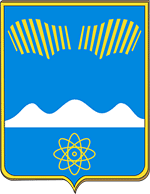 АДМИНИСТРАЦИЯ ГОРОДА ПОЛЯРНЫЕ ЗОРИ С ПОДВЕДОМСТВЕННОЙ ТЕРРИТОРИЕЙПОСТАНОВЛЕНИЕ «___»  июня   2024 г.				                                                № ___ О проведении  Фестиваля творчества и волонтерства «Атом Live-2024»В соответствии с приказом АО «Концерн Росэнергоатом» от 13.09.2023 № 9/01/1458-П «Об утверждении Плана мероприятий по поддержанию уровня вовлеченности работников  Электроэнергетического дивизиона на  2023-2024 годы, планом мероприятий отдела культуры, спорта и молодежной политики администрации г. Полярные Зори  п о с т а н о в л я ю:1. Совместно с филиалом АО «Концерн Росэнергоатом» «Кольская атомная станция» провести на территории города Полярные Зори (Центральная площадь) 15 июня 2024 года в период с 17.00 до 22.00 час. Фестиваль  творчества  и  волонтерства «Атом – Live» (далее - Фестиваль).2. Отделу культуры, спорта и молодежной политики (Михальченко М.И.) совместно с представителями Кольской АЭС (Омельчук В.В.) организовать интерактивные площадки по проведению мастер-классов для детей и молодежи3. Отделу экономического развития и потребительского рынка (Верхоланцева О.И.) организовать на площади им. А.С. Андрушечко 15 июня  2024 года с 17.00 ч. до 22.00 ч. выездную торговлю продовольственными и непродовольственными товарами, выездную работу точек общественного питания с соблюдением правил торговли и общественного питания (приложение № 1).4.  Предложить МО МВД РФ «Полярнозоринский» (Тимофеев О.Ю.) совместно с частным охранным предприятием «Бастион» в месте проведения Фестиваля 15 июня  2024 года  обеспечить охрану общественного порядка.5. Предложить Медико-санитарной части № 118 ФМБА России (Александров И.Н.) учесть в организации работы «скорой медицинской помощи» проведение мероприятий Фестиваля.6. МКУ «Управление городским хозяйством» (Смирнов) обеспечить уборку площади им. А.С. Андрушечко от мусора перед проведением и после проведения Фестиваля.6. Контроль за исполнением настоящего постановления возлагаю на заместителя главы города Полярные Зори с подведомственной территорией Семичева В.Н.7. Настоящее постановление вступает в силу со дня официального опубликования.Глава города Полярные Зорис подведомственной территорией	   		                                М.О. ПуховВизы согласования:Правовой отдел		_____________   «____»  июня   2024 г.ОЭРиПР	_____________   «____»  июня   2024 г.Михальченко М.И.1-дело, 1-ОКСиМП,  1 – ОЭРиПР, 1 – МКУ УГХ,  1- МО МВД «Полярнозоринский», 1- МСЧ – 118 ФМБА РФ, 1 - КАЭСПриложение № 1к постановлению администрации  города Полярные Зориот «___»  июня  2024 г. № ____ Торговые места во время проведения  Фестиваля15 июня 2024 года 1. Шашлыки2. Безалкогольные напитки3. Сахарная вата, попкорн4. Детские игрушки5. Тележки с фаст-фудом, кукурузой, мороженым.